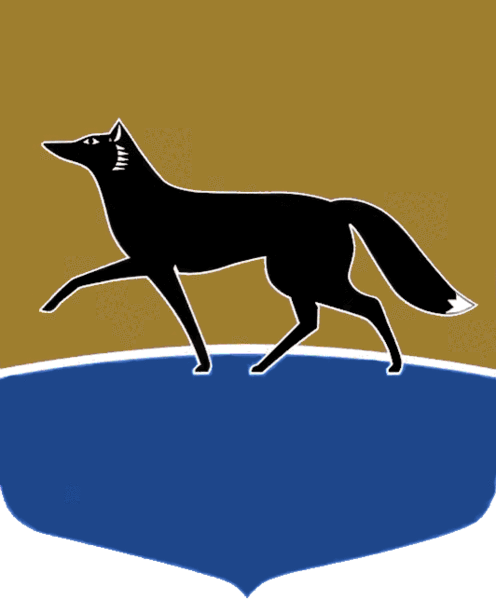 Принято на заседании Думы 28 февраля 2023 года№ 281-VII ДГО внесении изменений в решение Думы города от 26.12.2022 
№ 250-VII  ДГ «О бюджете городского округа Сургут Ханты-Мансийского автономного округа – Югры на 2023 год и плановый период 2024 – 2025 годов»В соответствии с Бюджетным кодексом Российской Федерации 
и Положением о бюджетном процессе в городском округе Сургут Ханты-Мансийского автономного округа – Югры, утверждённым решением Думы города от 28.03.2008 № 358-IV ДГ, Дума города РЕШИЛА:Внести в решение Думы города от 26.12.2022 № 250-VII ДГ «О бюджете городского округа Сургут Ханты-Мансийского автономного округа – Югры на 2023 год и плановый период 2024 – 2025 годов» следующие изменения:1) части 1, 2 решения изложить в следующей редакции:«1. Утвердить основные характеристики бюджета городского округа Сургут Ханты-Мансийского автономного округа – Югры (далее также – бюджет города Сургута) на 2023 год:общий объём доходов в сумме 39 919 695 305,32 рубля;общий объём расходов в сумме 41 941 743 239,90 рубля;дефицит в сумме 2 022 047 934,58 рубля.2. Утвердить основные характеристики бюджета городского округа Сургут Ханты-Мансийского автономного округа – Югры на плановый период 2024 – 2025 годов:общий объём доходов на 2024 год в сумме 37 668 196 189,73 рубля 
и на 2025 год в сумме 35 225 077 613,10 рубля;общий объём расходов на 2024 год в сумме 38 586 457 313,13 рубля, 
в том числе условно утверждённые расходы в сумме 470 000 000,00 рублей, 
и на 2025 год в сумме 35 893 957 902,22 рубля, в том числе условно утверждённые расходы в сумме 860 000 000,00 рублей;дефицит на 2024 год в сумме 918 261 123,40 рубля и на 2025 год в сумме 668 880 289,12 рубля.»;2) часть 5 решения изложить в следующей редакции:«5.  Утвердить объём межбюджетных трансфертов, получаемых 
из других бюджетов бюджетной системы Российской Федерации:в 2023 году в сумме 25 026 326 380,00 рублей;в 2024 году в сумме 22 698 792 700,00 рублей;в 2025 году в сумме 19 366 898 200,00 рублей.»;3) часть 13 решения изложить в следующей редакции:«13.  Утвердить общий объём бюджетных ассигнований бюджета города Сургута, направляемых на исполнение публичных нормативных обязательств:на 2023 год в сумме 37 380 244,00 рублей;на 2024 год в сумме 34 780 244,00 рублей;на 2025 год в сумме 34 780 244,00 рублей.»;4) части 15, 16 решения изложить в следующей редакции:«15.  Установить объём бюджетных ассигнований дорожного фонда муниципального образования городской округ Сургут Ханты-Мансийского автономного округа – Югры:на 2023 год в сумме 3 465 899 569,03 рубля;на 2024 год в сумме 2 591 284 016,77 рубля;на 2025 год в сумме 2 085 744 200,31 рубля.16.  Утвердить верхний предел муниципального внутреннего долга городского округа Сургут Ханты-Мансийского автономного округа – Югры:на 01.01.2024 в объёме 2 392 124 466,42 рубля, в том числе 
по муниципальным гарантиям в валюте Российской Федерации 0,00 рублей;на 01.01.2025 в объёме 3 021 121 849,82 рубля, в том числе 
по муниципальным гарантиям в валюте Российской Федерации 0,00 рублей;на 01.01.2026 в объёме 3 690 002 138,94 рубля, в том числе 
по муниципальным гарантиям в валюте Российской Федерации 0,00 рублей.»;5) часть 19 решения изложить в следующей редакции:«19.  Утвердить объём расходов на обслуживание муниципального долга городского округа Сургут Ханты-Мансийского автономного округа – Югры:на 2023 год в сумме 189 437 273,14 рубля;на 2024 год в сумме 332 026 963,46 рубля;на 2025 год в сумме 387 565 869,31 рубля.»;6) в части 22 решения слова «от 28.10.2022» заменить словами 
«от 18.10.2022»;7) часть 24 решения изложить в следующей редакции:«24.  Установить, что в бюджете города Сургута на 2023 год и плановый период 2024 – 2025 годов зарезервированы бюджетные ассигнования на:обеспечение расходных обязательств, возникающих после ввода 
в эксплуатацию новых (завершения капитального ремонта действующих) объектов муниципальной собственности, завершения благоустройства общественных территорий, создания новых муниципальных учреждений 
в 2023 году в сумме 51 997 081,37 рубля, в 2024 году в сумме 64 123 093,84 рубля и в 2025 году в сумме 64 281 858,20 рубля;реализацию инициативных проектов, предусмотренных статьёй 26.1 Федерального закона от 06.10.2003 № 131-ФЗ «Об общих принципах организации местного самоуправления в Российской Федерации», решения 
о поддержке которых будут приняты Администрацией города в течение финансового года, в 2023 году в сумме 42 389 834,35 рубля, в 2024 – 2025 годах в сумме 35 000 000,00 рублей ежегодно;повышение оплаты труда, выплат социального характера работникам муниципальных учреждений и органов местного самоуправления в 2023 году в сумме 184 988 594,36 рубля, в 2024 году в сумме 355 546 894,36 рубля 
и в 2025 году в сумме 399 692 394,36 рубля;создание в соответствии с концессионными соглашениями объектов муниципального недвижимого имущества, обеспечение доли города Сургута в соответствии с условиями государственных программ Ханты-Мансийского автономного округа – Югры в целях софинансирования мероприятий государственных программ Ханты-Мансийского автономного округа – Югры при предоставлении из бюджетов бюджетной системы Российской Федерации объёма субсидий сверх утверждённого решением Думы города о бюджете города Сургута, в 2023 году в сумме 199 501 461,75 рубля, в 2024 году в сумме 322 623 427,04 рубля и в 2025 году в сумме 252 377 320,82 рубля.»;8) часть 29 решения изложить в следующей редакции:«29.  Установить, что в 2023 году подлежат казначейскому сопровождению следующие целевые средства, предоставляемые из бюджета города Сургута:авансовые платежи по муниципальным контрактам на осуществление капитальных вложений в объекты муниципальной собственности, заключаемым на сумму 100 000 000,00 рублей и более, источником финансового обеспечения которых являются средства местного бюджета;авансовые платежи по муниципальным контрактам на выполнение работ по благоустройству территорий муниципальных учреждений социальной сферы, по капитальному ремонту недвижимых объектов муниципальной собственности (за исключением капитального ремонта автомобильных дорог), источником финансового обеспечения которых являются средства местного бюджета.Положения не распространяются на целевые средства, в отношении которых казначейское сопровождение осуществляется территориальными органами Федерального казначейства в соответствии с действующим законодательством Российской Федерации.»;9) дополнить решение частью 291 следующего содержания:«291. Установить, что при казначейском сопровождении средств, определённых частью 29 настоящего решения, предоставляемых на основании контрактов (договоров), заключаемых в рамках исполнения муниципальных контрактов, перечисление средств по таким контрактам (договорам) осуществляется в порядке, установленном постановлением Правительства Российской Федерации от 26.12.2022 № 2438 «О порядке перечисления 
в 2023 году средств, подлежащих казначейскому сопровождению, 
на расчетные счета, открытые в кредитных организациях», с лицевых счетов участника казначейского сопровождения, открытых заказчиками по таким контрактам (договорам) в финансовом органе муниципального образования, на расчётные счета, открытые поставщикам (подрядчикам, исполнителям) 
в кредитных организациях:в целях приобретения строительных материалов и оборудования (в том числе перечисление авансовых платежей), затраты на приобретение которых включены в сметную документацию – при предоставлении перечня строительных материалов и оборудования, включённых в сметную документацию, который формируется исполнителем по муниципальному контракту и утверждается муниципальным заказчиком;в целях приобретения товаров, не указанных в абзаце втором настоящей части – при предоставлении заказчиками по таким контрактам (договорам) документов, подтверждающих поставку товаров;в целях выполнения работ, оказания услуг – при предоставлении заказчиками по таким контрактам (договорам) документов, определённых нормативным правовым актом финансового органа муниципального образования о порядке санкционирования операций со средствами участников казначейского сопровождения, подтверждающих выполнение работ, оказание услуг, а также документов, подтверждающих затраты, произведённые подрядчиком (исполнителем) в целях выполнения работ, оказания услуг.»;10) приложения 1 – 9 к решению изложить в редакции согласно приложениям 1 – 9 к настоящему решению.Председатель Думы города_______________ М.Н. Слепов«06» марта 2023 г.Глава города_______________ А.С. Филатов«06» марта 2023 г.